FATYM Vranov nad Dyjí, Náměstí 20, 671 03 Vranov nad Dyjí; 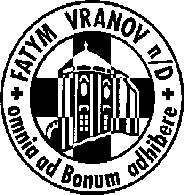 515 296 384, email: vranov@fatym.com; www.fatym.comBankovní spojení: Česká spořitelna č.ú.:1580474329/080023. 12. Čtvrtá neděle adventní7,30 Štítary – mše svatá, možnost vánoční sv. zpovědi v 7,007,30 Vratěnín – mše svatá, možnost vánoční sv. zpovědi v 7,10 9,00 Plenkovice –  mše svatá 9,15 Vranov –  mše svatá, 10,15 Olbramkostel – mše svatá 11,11 Lančov – mše svatá 11,30 Šumná – mše svatá, možnost vánoční sv. zpovědi po mši svaté24. 12. pondělí – Štědrý den16,00 Šumná – štědrovečerní mše svatá16,00 Vratěnín – štědrovečerní mše svatá20,00 Olbramkostel – štědrovečerní mše svatá20,30 Lančov – štědrovečerní mše svatá22,00 Plenkovice – štědrovečerní mše svatá22,00 Štítary – štědrovečerní mše svatá24,00 Vranov – půlnoční mše svatá25. 12. úterý -  slavnost Narození Páně – zasvěcený svátek7,30 Štítary – vánoční mše svatá7,30 Vratěnín - vánoční mše svatá9,00 Plenkovice - vánoční mše svatá9,15 Vranov - vánoční mše svatá10,15 Olbramkostel - vánoční mše svatá11,11 Lančov - vánoční mše svatá26. 12. středa – slavnost sv. Štěpána prvomučedníka7,30 Vratěnín – mše svatá9,00 Plenkovice – mše svatá9,15 Vranov – mše svatá10,15 Olbramkostel – mše svatá11,30 Šumná – mše svatá při mši svaté zazpívá schola z Jevišovic27. 12. čtvrtek – svátek sv. Jana, apoštola a evangelisty17,00 Vranov – mše svatá 18,00 Šumná – mše svatá 28. 12. pátek – svátek svatých Mláďátek, mučedníků 8,00 Vranov – bohoslužba slova16,30 Olbramkostel – bohoslužba slova 18,00 Plenkovice – mše svatá18,06 Štítary  – bohoslužba slova29. 12. sobota – pátý den v oktávu Narození Páně18,00 Zadní Hamry – mše svatá30. 12. svátek Svaté rodiny Ježíše, Marie a Josefa7,30 Štítary – mše svatá7,30 Vratěnín – mše svatá9,00 Plenkovice –  mše svatá 9,15 Vranov –  mše svatá při ní obnova manželských slibů + sbírka na kostel10,15 Olbramkostel – mše svatá 11,11 Lančov – mše svatá Heslo: Škaredě se zmýlí, kdo si z Boha střílí. 26.12. 11,30 Šumná při mši svaté zazpívá schola Jevišovic, 30. 12.  Vranov – při mši svaté obnova manželských slibů. Začátkem ledna začíná tříkrálová sbírka